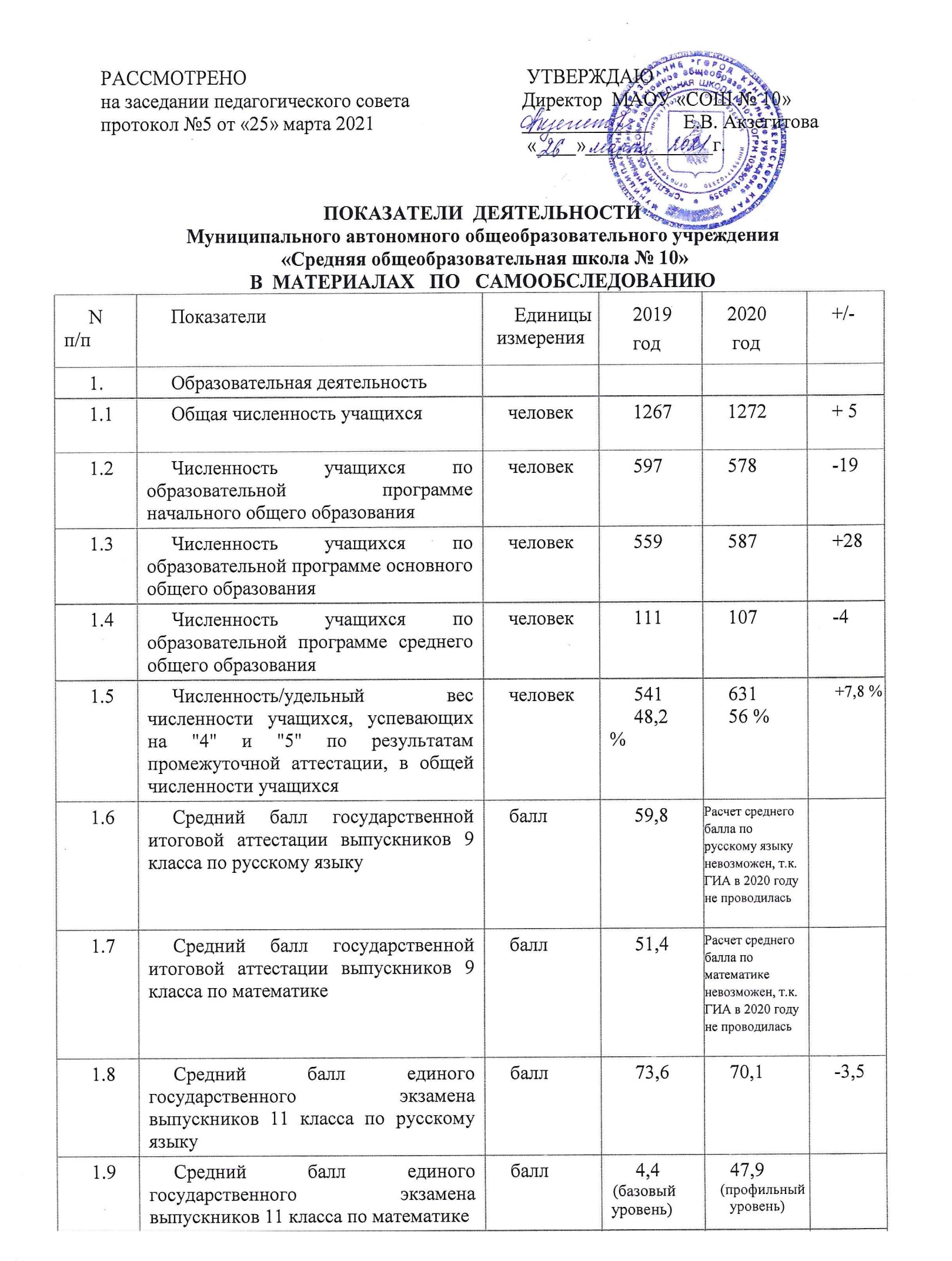 Анализ показателей:На 31.12. 2020  года увеличилась общая численность учащихся  (+ 5 человек).Успеваемость  на 31.12 20 года составляет -   100%   (на 31.12 19 года – 99,9%). Качество знаний   56 %    (на 31.12.19 г. качество составляло 48,2%) Расчет среднего балла по русскому языку и по математике в 9 классах невозможен, т.к. ГИА в 2020 году не проводилась на основании приказа Минпросвещения и Рособрнадзора от 11.06.2020 № 293/650 «Об особенностях проведения государственной итоговой аттестации по образовательным программам основного общего образования в 2020 году».Снизились   результаты  ГИА выпускников 11 классов. Введение дистанционного обучения   повлияло на качество подготовки по предметам:   по русскому языку в 2020 году средний балл -   70,1 (по РФ – средний балл 71,6)  , в 2019 году средний балл – 73,6;по математике (профильный   уровень) средний балл -  47,9   (по РФ – средний балл  54,2) ,   в 2019 году – 4,4 (базовый уровень)Все учащиеся 9 классов получили аттестаты об основном общем образовании и все учащиеся 11 классов получили аттестаты о среднем общем образовании. :  1   человек получил  аттестат  особого образца,    2 человека  – аттестат с отличием и медаль «За особые успехи в учении».Увеличилось число победителей и призеров олимпиад, смотров, конкурсов федерального и международного уровней.Изменения произошли в кадровом составе: выбыли педагоги с высшей и  первой категорией, пришли молодые педагоги, которые в настоящий момент не имеют категории.1.10Численность/удельный вес численности выпускников 9 класса, получивших неудовлетворительные результаты на государственной итоговой аттестации по русскому языку, в общей численности выпускников 9 классачеловек%00 %00 %1.11Численность/удельный вес численности выпускников 9 класса, получивших неудовлетворительные результаты на государственной итоговой аттестации по математике, в общей численности выпускников 9 классачеловек%00 %00 %1.12Численность/удельный вес численности выпускников 11 класса, получивших результаты ниже установленного минимального количества баллов единого государственного экзамена по русскому языку, в общей численности выпускников 11 классачеловек%00 %00 %1.13Численность/удельный вес численности выпускников 11 класса, получивших результаты ниже установленного минимального количества баллов единого государственного экзамена по математике, в общей численности выпускников 11 классачеловек%00 %00 %1.14Численность/удельный вес численности выпускников 9 класса, не получивших аттестаты об основном общем образовании, в общей численности выпускников 9 классачеловек%00 %00 %1.15Численность/удельный вес численности выпускников 11 класса, не получивших аттестаты о среднем общем образовании, в общей численности выпускников 11 классачеловек%00 %00 %1.16Численность/удельный вес численности выпускников 9 класса, получивших аттестаты об основном общем образовании с отличием, в общей численности выпускников 9 классачеловек%6 человек5%1человек1%- 51.17Численность/удельный вес численности выпускников 11 класса, получивших аттестаты о среднем общем образовании с отличием, в общей численности выпускников 11 классачеловек%1 человек2%2 человека4%+11.18Численность/удельный вес численности учащихся, принявших участие в различных олимпиадах, смотрах, конкурсах, в общей численности учащихсячеловек%4217 человек333%4370человек344%+153 чел1.19Численность/удельный вес численности учащихся - победителей и призеров олимпиад, смотров, конкурсов, в общей численности учащихся, в том числе:человек%518 человек41%593человека47%+6%1.19.1Регионального уровнячеловек%197 человек16%202человека16%=1.19.2Федерального уровнячеловек%241 человек19%311человек24%+5%1.19.3Международного уровнячеловек%43 человека3,5%80человек6%+2,5%1.20Численность/удельный вес численности учащихся, получающих образование с углубленным изучением отдельных учебных предметов, в общей численности учащихсячеловек%0 человек0%0 человек0%1.21Численность/удельный вес численности учащихся, получающих образование в рамках профильного обучения, в общей численности учащихсячеловек%0 человек0%0 человек0%1.22Численность/удельный вес численности обучающихся с применением дистанционных образовательных технологий, электронного обучения, в общей численности учащихсячеловек%0 человек0%0 человек0%1.23Численность/удельный вес численности учащихся в рамках сетевой формы реализации образовательных программ, в общей численности учащихсячеловек%0 человек0%0 человек0%1.24Общая численность педагогических работников, в том числе:человек66 человек67 человек+11.25Численность/удельный вес численности педагогических работников, имеющих высшее образование, в общей численности педагогических работниковчеловек%55 человек83%54 человека81%-1/   -2%1.26Численность/удельный вес численности педагогических работников, имеющих высшее образование педагогической направленности (профиля), в общей численности педагогических работниковчеловек%52 человека79%50 человека78% - 2/-1%1.27Численность/удельный вес численности педагогических работников, имеющих среднее профессиональное образование, в общей численности педагогических работниковчеловек%10 человек15,2%12человек18% +2    чел/+2,8%1.28Численность/удельный вес численности педагогических работников, имеющих среднее профессиональное образование педагогической направленности (профиля), в общей численности педагогических работниковчеловек%8 человек12%10человек15%+2 чел/+3%1.29Численность/удельный вес численности педагогических работников, которым по результатам аттестации присвоена квалификационная категория, в общей численности педагогических работников, в том числе:человек%51 человек77%47 человек70%-4 чел/-7%1.29.1Высшаячеловек%33 человека50%34человека51,5%+1 чел/+1,5%1.29.2Перваячеловек%18 человек27,3%13человек19% -5 чел/-8,3%1.30Численность/удельный вес численности педагогических работников в общей численности педагогических работников, педагогический стаж работы которых составляет:человек%1.30.1До 5 летчеловек%7 человек11%9 человек13,6%+2 чел/+2,6%1.30.2Свыше 30 летчеловек%27 человек41%25человек37,9% -2 чел/-3,1%1.31Численность/удельный вес численности педагогических работников в общей численности педагогических работников в возрасте до 30 летчеловек%7 человек11%9человек13,6%+2 чел/+2,6%1.32Численность/удельный вес численности педагогических работников в общей численности педагогических работников в возрасте от 55 летчеловек%13 человек20%13 человек20%01.33Численность/удельный вес численности педагогических и административно-хозяйственных работников, прошедших за последние 5 лет повышение квалификации/профессиональную переподготовку по профилю педагогической деятельности или иной осуществляемой в образовательной организации деятельности, в общей численности педагогических и административно-хозяйственных работниковчеловек%65 человек99%65 человек99%01.34Численность/удельный вес численности педагогических и административно-хозяйственных работников, прошедших повышение квалификации по применению в образовательном процессе федеральных государственных образовательных стандартов, в общей численности педагогических и административно-хозяйственных работниковчеловек%65 человек99%65 человек99%02.Инфраструктура2.1Количество компьютеров в расчете на одного учащегосяединиц0,060,07+0,012.2Количество экземпляров учебной и учебно-методической литературы из общего количества единиц хранения библиотечного фонда, состоящих на учете, в расчете на одного учащегосяединиц21,725,5+3,82.3Наличие в образовательной организации системы электронного документооборотадада2.4Наличие читального зала библиотеки, в том числе:дада2.4.1С обеспечением возможности работы на стационарных компьютерах или использования переносных компьютеровнетнет2.4.2С медиатекойдада2.4.3Оснащенного средствами сканирования и распознавания текстовнетнет2.4.4С выходом в Интернет с компьютеров, расположенных в помещении библиотекидада2.4.5С контролируемой распечаткой бумажных материаловнетнет2.5Численность/удельный вес численности учащихся, которым обеспечена возможность пользоваться широкополосным Интернетом (не менее 2 Мб/с), в общей численности учащихсячеловек%669 человек53%694человека55%+252.6Общая площадь помещений, в которых осуществляется образовательная деятельность, в расчете на одного учащегося1,9 кв. м(главный корпус)2,2  кв.м(корпус №3)1,9 кв.м(главный корпус);2,41 кв.м(корпус№3)